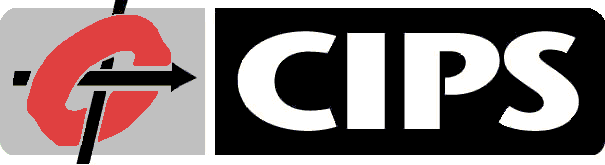 Before completing this form, consult Re-certification Policies and Procedures Handbook.  Please complete all fields.  Submit the form by mail, email or fax: CIPS, Office of the Registrar, 5090 Explorer Drive, Suite 801, Mississauga, Ontario, L4W 4T9, Canada, certification@cips.ca or 905 602 7884. For questions contact CIPS at certification@cips.ca or 905 602 1370.Membership Number:________________________________________
First Name:     _________________                                                         Last Name:______________________
Recertification Reporting Period: From _____________________ To _________________________I am actively practicing in the profession (a guideline is that one has accumulated approximately 1,000 hours over the preceding year). My work experience is at least 60% IT-related.
Check: Yes                      NoIf no, how many hours of IT relevant work experience have you accumulated in the preceding year? Answer:Professional Development Credits – 30 credits are required annually.By submitting this claim, I attest that the information that I have provided is correct. I further attest that is my intent to apply for full I.S.P. or ITCP certification once I have the required years of professional level work experience.  I understand that any misrepresentation or false information may result in disciplinary action, including suspension or revocation of my candidate status.  I further understand that I will be subject to a random audit and if selected will be required to provide full documented evidence of all professional development credits claimed.Signature: (electronic is acceptable. Format: First Name/Last Name)    		                                     Date:EducationCredit EarnedGiving Back to the Profession Credits EarnedInformal Learning and DevelopmentServe as an elected/appointed or non-elected/appointed volunteer for an ICT related organizationFormal Learning and DevelopmentProvide non compensated volunteer ICT-related servicesFormal Teaching and WritingReading or Research RelatedSub Total CreditsTotal Credits